ΚΥΠΡΙΑΚΟΣ ΟΡΓΑΝΙΣΜΟΣ ΑΓΡΟΤΙΚΩΝ ΠΛΗΡΩΜΩΝ (Κ.Ο.Α.Π.) AGRICULTURAL PAYMENTS ORGANISATION (C.A.P.O.)Μιχαήλ Κουτσόφτα 20,2000 ΛευκωσίαΤηλ.:22 557777 Φαξ: 22 557755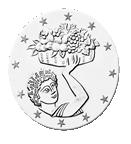 ΕΝΤΥΠΟ ΣΥΜΜΕΤΟΧΗΣ ΕΚΔΗΛΩΣΗΣ ΕΝΔΙΑΦΕΡΟΝΤΟΣ ΓΙΑ ΥΠΟΒΟΛΗ ΠΡΟΣΦΟΡΑΣ ΓΙΑ ΠΑΡΟΧΗ ΝΟΜΙΚΩΝ ΥΠΗΡΕΣΙΩΝ, ΑΡ. ΔΙΑΓΩΝΙΣΜΟΥ ΟΑΠ/ΝΥΠ/01/16/01ΟΝΟΜΑ ΔΙΚΗΓΟΡΙΚΟΥ ΓΡΑΦΕΙΟΥ: ..……………………………………………………ΑΡ. ΕΓΓΡΑΦΗΣ ΔΙΚΗΓΟΡΙΚΟΥ ΓΡΑΦΕΙΟΥ:……………………………………………ΑΤΟΜΟ ΕΠΙΚΟΙΝΩΝΙΑΣ: …………………………………………………………………..EMAIL: …………………………………………………………………………………………ΤΗΛΕΦΩΝΟ ΕΠΙΚΟΙΝΩΝΙΑΣ: ……………………………………………………………..ΑΡΙΘΜΟΣ ΤΗΛΕΟΜΟΙΟΤΥΠΟΥ:………………………………………………………....ΗΜΕΡΟΜΗΝΙΑ ΣΥΜΜΕΤΟΧΗΣ: …………………………………………………………..ΣΦΡΑΓΙΔΑ ΕΤΑΙΡΕΙΑΣ:………………………………………………………………......ΥΠΟΓΡΑΦΗ: ……………………………………………………………………………….